Wilson Avenue SchoolSummer Reading AssignmentStudents Entering 3rd Grade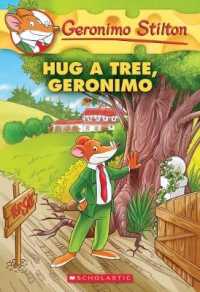 Required Book:  Hug a Tree, Geronimo by Geronimo StiltonRequired Assignments:After reading Hug a Tree, Geronimo, complete the three projects below.Book Cover/Book Jacket:Imagine you are the author/illustrator of the book you are reading and you have been asked to generate a new cover for the book. What would it be?Create a new cover for the book.Include an alternate title.Also include why you chose this new title and cover design.Story Board:Create a story board.Include at least 3-5 of the most important parts of the story. Draw a picture to illustrate each part.Be sure to include information about the beginning, the middle and the end.Also your story board should be in sequence (time) order. Letter WritingThink of your favorite or least favorite character from the story.Write a letter to that character about how you felt about their behavior or something they did in the story.